BÖLÜM I. Öğrenci, Program, Tez/Proje, Danışman Bilgileri ve Danışman Onayı.BÖLÜM II. Anabilim Dalı Başkanı Onayı NOT:1. İLGİLİ BÜTÜN BÖLÜMLER DOLDURULUR. (*İLE İŞARETLENMİŞ BÖLÜMLER MUTLAKA DOLDURULMALIDIR). 2. ÖĞRENCİ BU FORM BİLGİSAYAR ORTAMINDA DANIŞMANIN BİLGİSİ DÂHİLİNDE DOLDURUR, İMZALAR VE ANABİLİM DALINA TESLİM EDER. 3. BU FORM ONAYLANDIKTAN SONRA EBYS İLE SOSYAL BİLİMLER ENSTİTÜSÜ’NE GÖNDERİLİR.4. ENSTİTÜ ELLE VE/ VEYA EKSiK DOLDURULMUŞ FORMLARI KABUL ETMEZ.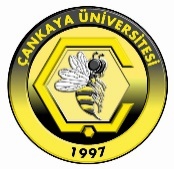 ÇANKAYA ÜNİVERSİTESİSosyal Bilimler EnstitüsüTez/Proje Öneri ve Danışman Atama FormuÖğrenci Numarası: *Program Adı ve Türü: *Program Adı ve Türü: *Program Adı ve Türü: *  Öğrenci Adı: *İmza:*İmza:*İmza:*Tez/Proje Başlangıç Yarıyılı ve Akademik Yılı:*Tez/Proje Başlangıç Yarıyılı ve Akademik Yılı:*Tez/Proje Başlangıç Yarıyılı ve Akademik Yılı:*Tez/Proje Başlangıç Yarıyılı ve Akademik Yılı:*Tez/Proje Başlangıç Yarıyılı ve Akademik Yılı:*Tez/Proje Başlangıç Yarıyılı ve Akademik Yılı:*Tez/Proje Başlangıç Yarıyılı ve Akademik Yılı:*Tez/Proje Başlangıç Yarıyılı ve Akademik Yılı:*Tarih: *Tarih: *Tarih: *Tez/Proje Başlığı *:Tez/Proje Başlığı *:Tez/Proje Başlığı *:      Doktora/ Yüksek Lisans derecesi için önermiş olduğum araştırmanın özgün olduğunu beyan ederim.      Doktora/ Yüksek Lisans derecesi için önermiş olduğum araştırmanın özgün olduğunu beyan ederim.      Doktora/ Yüksek Lisans derecesi için önermiş olduğum araştırmanın özgün olduğunu beyan ederim.      Doktora/ Yüksek Lisans derecesi için önermiş olduğum araştırmanın özgün olduğunu beyan ederim.      Doktora/ Yüksek Lisans derecesi için önermiş olduğum araştırmanın özgün olduğunu beyan ederim.      Doktora/ Yüksek Lisans derecesi için önermiş olduğum araştırmanın özgün olduğunu beyan ederim.      Doktora/ Yüksek Lisans derecesi için önermiş olduğum araştırmanın özgün olduğunu beyan ederim.      Doktora/ Yüksek Lisans derecesi için önermiş olduğum araştırmanın özgün olduğunu beyan ederim.      Doktora/ Yüksek Lisans derecesi için önermiş olduğum araştırmanın özgün olduğunu beyan ederim.      Doktora/ Yüksek Lisans derecesi için önermiş olduğum araştırmanın özgün olduğunu beyan ederim.      Doktora/ Yüksek Lisans derecesi için önermiş olduğum araştırmanın özgün olduğunu beyan ederim.Amaç, Kapsam ve Metotlar *Amaç, Kapsam ve Metotlar *Amaç, Kapsam ve Metotlar *Amaç, Kapsam ve Metotlar *Amaç, Kapsam ve Metotlar *Amaç, Kapsam ve Metotlar *Amaç, Kapsam ve Metotlar *Amaç, Kapsam ve Metotlar *Amaç, Kapsam ve Metotlar *Amaç, Kapsam ve Metotlar *Amaç, Kapsam ve Metotlar *Beklenen Sonuçlar *Beklenen Sonuçlar *Beklenen Sonuçlar *Beklenen Sonuçlar *Beklenen Sonuçlar *Beklenen Sonuçlar *Beklenen Sonuçlar *Beklenen Sonuçlar *Beklenen Sonuçlar *Beklenen Sonuçlar *Beklenen Sonuçlar *Kaynaklar *Kaynaklar *Kaynaklar *Kaynaklar *Kaynaklar *Kaynaklar *Kaynaklar *Kaynaklar *Kaynaklar *Kaynaklar *Kaynaklar *Danışman: *Danışman: *Unvan:*Anabilim Dalı: *Anabilim Dalı: *İmza:*Tarih:Ortak Danışman:Ortak Danışman:Unvan:Kurum:Çankaya Üniversitesi dışından ise tam adresKurum:Çankaya Üniversitesi dışından ise tam adresBölüm:Bölüm:İmza:Tarih:Anabilim Dalı Başkanı:İmza:Tarih: